Monmouthshire Referees Association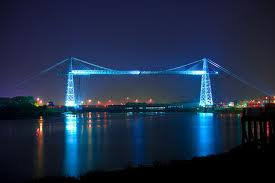 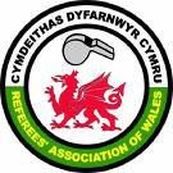 www.monra.weebly.comMembership Form for Season 2013 – 2014 / Dates March 31st 2013 until March 30th 2014Name: ------------------------------------------------------------------------------------- Address: ----------------------------------------------------------------------------------- ----------------------------------------------------------------------------------------------- ----------------------------------------- Post Code: -------------------------------------- Email address: ------------------------------- ------------- Date of Birth: --------------------- Age Next Birthday: -------------------- Telephone: Home:-------------------------Work------------------------------Mobile:----------------------- Registered GCFA (Indicate Y/N): ---------------------- Referee Grade: ---------------------- Leagues Affiliated: -------------------------------------------------------------------------------Fees: Members aged over 18 years on 1st April 2013: £17.00 (£7.00 Mon RA - £10.00 RAW with Insurance) New Members, over 18 years, joining after 1st Jan 2014: £13.50 (£7.00 Mon RA - £6.50 RAW with Insurance) Members aged under 18 years on 1st April 2013: £10.00 (£3.50 Mon RA - £6.50 RAW with Insurance) New Members, under 18 years, joining after 1st Jan 2014: £8.25 (£3.50 Mon RA - £4.75 RAW with Insurance) _______________________________________________________________ Please return completed form and payment to:Robert Rosen (Mon RA treasurer)10, Blaen-y-Pant Avenue, Newport, South Wales. NP20 5PU.Note: All cheques payable to ‘Monmouthshire Referees Association’